附件2：沙龙地址中关村东城科技园区管理委员会，东城区藏经馆胡同11号77文创园地下一层会议室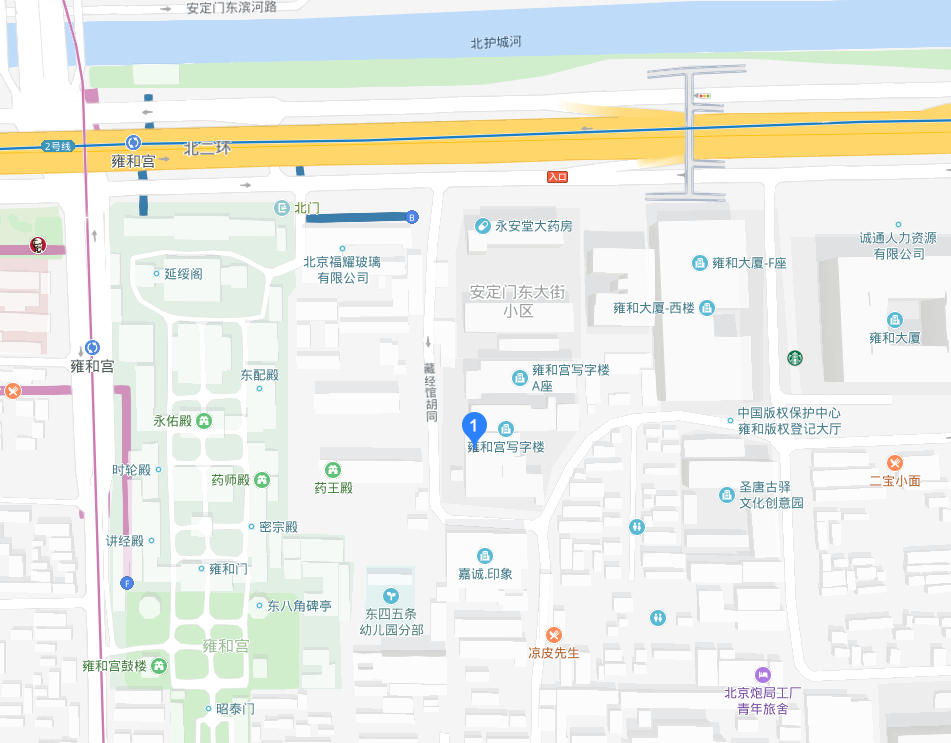 